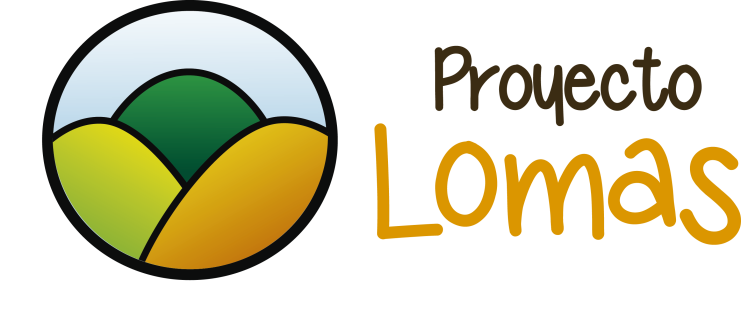 www.proyectolomas.orgBúscanos en Facebook, Twitter y YouTubePerfil del cargoÁrea de Recursos HumanosVoluntariado LomeroÁrea de Recursos HumanosVoluntariado LomeroProceso de AplicaciónEnviar CV actualizado no documentado y carta de intención, especificando las razones por las cuáles deseas asumir el cargo a lomasproyecto@gmail.com con el asunto POSTULANTE A RECURSOS HUMANOS.CronogramaTaller para postulantes: 03 de agostoCierre de convocatoria: 17 de agostoPublicación de seleccionados: 19 de agosto*Proyecto Lomas se reserva el derecho de modificar el cronograma sin previo aviso. IMPORTANTELos asistentes al Taller para Postulantes tendrán consideraciones especiales para la evaluación al momento de la evaluación final.IDENTIFICACIÓN DEL CARGOIDENTIFICACIÓN DEL CARGOIDENTIFICACIÓN DEL CARGOIDENTIFICACIÓN DEL CARGOIDENTIFICACIÓN DEL CARGONombre del puesto :Jefe del Área de Recursos HumanosJefe del Área de Recursos HumanosJefe del Área de Recursos HumanosJefe del Área de Recursos HumanosÓrgano :Área de Recursos HumanosÁrea de Recursos HumanosÁrea de Recursos HumanosÁrea de Recursos HumanosESPECIFICACIONES DEL CARGOESPECIFICACIONES DEL CARGOESPECIFICACIONES DEL CARGOESPECIFICACIONES DEL CARGOESPECIFICACIONES DEL CARGOEDUCACIÓNEDUCACIÓNEDUCACIÓNEDUCACIÓNEDUCACIÓNNIVEL EDUCATIVONIVEL EDUCATIVOGRADO ACADÉMICOGRADO ACADÉMICOGRADO ACADÉMICOSuperior CompletoSuperior CompletoNingunoNingunoNingunoPROFESIÓN / OCUPACIÓNPROFESIÓN / OCUPACIÓNPROFESIÓN / OCUPACIÓNPROFESIÓN / OCUPACIÓNPROFESIÓN / OCUPACIÓNEstudiante o egresado de las carreras de administración, sicología o afines.Estudiante o egresado de las carreras de administración, sicología o afines.Estudiante o egresado de las carreras de administración, sicología o afines.Estudiante o egresado de las carreras de administración, sicología o afines.Estudiante o egresado de las carreras de administración, sicología o afines.EXPERIENCIA Haber trabajado en proyectos juveniles u organizaciones de voluntarios. Haber trabajado en proyectos juveniles u organizaciones de voluntarios. Haber trabajado en proyectos juveniles u organizaciones de voluntarios. Haber trabajado en proyectos juveniles u organizaciones de voluntarios. Haber trabajado en proyectos juveniles u organizaciones de voluntarios. CONOCIMIENTOS ESPECIALESCONOCIMIENTOS ESPECIALESCONOCIMIENTOS ESPECIALESCONOCIMIENTOS ESPECIALESCONOCIMIENTOS ESPECIALESConocimientos generales de administraciónConocimientos generales en gestión del talento humanoConocimientos generales de administraciónConocimientos generales en gestión del talento humanoConocimientos generales de administraciónConocimientos generales en gestión del talento humanoConocimientos generales de administraciónConocimientos generales en gestión del talento humanoConocimientos generales de administraciónConocimientos generales en gestión del talento humanoCONDICIONES DE TRABAJOCONDICIONES DE TRABAJOCONDICIONES DE TRABAJOCONDICIONES DE TRABAJOCONDICIONES DE TRABAJOCompromisosDestinar 10 horas semanales como mínimo al trabajo organizacional durante 1 año.Asistir a todas las Reuniones Generales (1 sábado al mes) de la organización con un máximo de 2 faltas anuales justificadas.Asistir a todas las capacitaciones previas al trabajo de campo.Cumplir con el Código de Ética y Conducta de Proyecto Lomas.BeneficiosInmediatamente después de ser nombrado Voluntario Lomero:Conocer la realidad de las lomas y poder participar de proyectos de investigación o desarrollo social, desarrollando capacidades para la elaboración de los mismos.Kit Lomero: merchandising de Proyecto Lomas.Al cumplir 1 año como Voluntario Lomero:Reconocimiento público a nombre de Proyecto Lomas como “Voluntario para el desarrollo socioecológico de las lomas de Lima” como premio al esfuerzo y dedicación a la organización durante un año de trabajo .Posibilidad de hacer línea de carrera en la organización.La satisfacción de ser parte del movimiento limeño por la conservación de nuestras lomas y el desarrollo de las comunidades que viven en ellas.CompromisosDestinar 10 horas semanales como mínimo al trabajo organizacional durante 1 año.Asistir a todas las Reuniones Generales (1 sábado al mes) de la organización con un máximo de 2 faltas anuales justificadas.Asistir a todas las capacitaciones previas al trabajo de campo.Cumplir con el Código de Ética y Conducta de Proyecto Lomas.BeneficiosInmediatamente después de ser nombrado Voluntario Lomero:Conocer la realidad de las lomas y poder participar de proyectos de investigación o desarrollo social, desarrollando capacidades para la elaboración de los mismos.Kit Lomero: merchandising de Proyecto Lomas.Al cumplir 1 año como Voluntario Lomero:Reconocimiento público a nombre de Proyecto Lomas como “Voluntario para el desarrollo socioecológico de las lomas de Lima” como premio al esfuerzo y dedicación a la organización durante un año de trabajo .Posibilidad de hacer línea de carrera en la organización.La satisfacción de ser parte del movimiento limeño por la conservación de nuestras lomas y el desarrollo de las comunidades que viven en ellas.CompromisosDestinar 10 horas semanales como mínimo al trabajo organizacional durante 1 año.Asistir a todas las Reuniones Generales (1 sábado al mes) de la organización con un máximo de 2 faltas anuales justificadas.Asistir a todas las capacitaciones previas al trabajo de campo.Cumplir con el Código de Ética y Conducta de Proyecto Lomas.BeneficiosInmediatamente después de ser nombrado Voluntario Lomero:Conocer la realidad de las lomas y poder participar de proyectos de investigación o desarrollo social, desarrollando capacidades para la elaboración de los mismos.Kit Lomero: merchandising de Proyecto Lomas.Al cumplir 1 año como Voluntario Lomero:Reconocimiento público a nombre de Proyecto Lomas como “Voluntario para el desarrollo socioecológico de las lomas de Lima” como premio al esfuerzo y dedicación a la organización durante un año de trabajo .Posibilidad de hacer línea de carrera en la organización.La satisfacción de ser parte del movimiento limeño por la conservación de nuestras lomas y el desarrollo de las comunidades que viven en ellas.CompromisosDestinar 10 horas semanales como mínimo al trabajo organizacional durante 1 año.Asistir a todas las Reuniones Generales (1 sábado al mes) de la organización con un máximo de 2 faltas anuales justificadas.Asistir a todas las capacitaciones previas al trabajo de campo.Cumplir con el Código de Ética y Conducta de Proyecto Lomas.BeneficiosInmediatamente después de ser nombrado Voluntario Lomero:Conocer la realidad de las lomas y poder participar de proyectos de investigación o desarrollo social, desarrollando capacidades para la elaboración de los mismos.Kit Lomero: merchandising de Proyecto Lomas.Al cumplir 1 año como Voluntario Lomero:Reconocimiento público a nombre de Proyecto Lomas como “Voluntario para el desarrollo socioecológico de las lomas de Lima” como premio al esfuerzo y dedicación a la organización durante un año de trabajo .Posibilidad de hacer línea de carrera en la organización.La satisfacción de ser parte del movimiento limeño por la conservación de nuestras lomas y el desarrollo de las comunidades que viven en ellas.CompromisosDestinar 10 horas semanales como mínimo al trabajo organizacional durante 1 año.Asistir a todas las Reuniones Generales (1 sábado al mes) de la organización con un máximo de 2 faltas anuales justificadas.Asistir a todas las capacitaciones previas al trabajo de campo.Cumplir con el Código de Ética y Conducta de Proyecto Lomas.BeneficiosInmediatamente después de ser nombrado Voluntario Lomero:Conocer la realidad de las lomas y poder participar de proyectos de investigación o desarrollo social, desarrollando capacidades para la elaboración de los mismos.Kit Lomero: merchandising de Proyecto Lomas.Al cumplir 1 año como Voluntario Lomero:Reconocimiento público a nombre de Proyecto Lomas como “Voluntario para el desarrollo socioecológico de las lomas de Lima” como premio al esfuerzo y dedicación a la organización durante un año de trabajo .Posibilidad de hacer línea de carrera en la organización.La satisfacción de ser parte del movimiento limeño por la conservación de nuestras lomas y el desarrollo de las comunidades que viven en ellas.PRINCIPALES FUNCIONESPRINCIPALES FUNCIONESPRINCIPALES FUNCIONESPRINCIPALES FUNCIONESPRINCIPALES FUNCIONESElaborar y ejecutar las estrategias de atracción y selección de personal para los diferentes cargos y/o requerimientos que requiera la organización.Elaborar y ejecutar las estrategias de inducción con el fin de difundir la cultura organizacional a los nuevos miembros de la organización. Elaborar y ejecutar las estrategias de desarrollo de habilidades blandas y técnicas según requerimientos de cargos, proyectos o programas específicos dentro de la organización. Atender y resolver conflictos existentes entre miembros de la organización.Desarrollar actividades de integración entre los miembros de la organización.Elaborar y ejecutar las estrategias de atracción y selección de personal para los diferentes cargos y/o requerimientos que requiera la organización.Elaborar y ejecutar las estrategias de inducción con el fin de difundir la cultura organizacional a los nuevos miembros de la organización. Elaborar y ejecutar las estrategias de desarrollo de habilidades blandas y técnicas según requerimientos de cargos, proyectos o programas específicos dentro de la organización. Atender y resolver conflictos existentes entre miembros de la organización.Desarrollar actividades de integración entre los miembros de la organización.Elaborar y ejecutar las estrategias de atracción y selección de personal para los diferentes cargos y/o requerimientos que requiera la organización.Elaborar y ejecutar las estrategias de inducción con el fin de difundir la cultura organizacional a los nuevos miembros de la organización. Elaborar y ejecutar las estrategias de desarrollo de habilidades blandas y técnicas según requerimientos de cargos, proyectos o programas específicos dentro de la organización. Atender y resolver conflictos existentes entre miembros de la organización.Desarrollar actividades de integración entre los miembros de la organización.Elaborar y ejecutar las estrategias de atracción y selección de personal para los diferentes cargos y/o requerimientos que requiera la organización.Elaborar y ejecutar las estrategias de inducción con el fin de difundir la cultura organizacional a los nuevos miembros de la organización. Elaborar y ejecutar las estrategias de desarrollo de habilidades blandas y técnicas según requerimientos de cargos, proyectos o programas específicos dentro de la organización. Atender y resolver conflictos existentes entre miembros de la organización.Desarrollar actividades de integración entre los miembros de la organización.Elaborar y ejecutar las estrategias de atracción y selección de personal para los diferentes cargos y/o requerimientos que requiera la organización.Elaborar y ejecutar las estrategias de inducción con el fin de difundir la cultura organizacional a los nuevos miembros de la organización. Elaborar y ejecutar las estrategias de desarrollo de habilidades blandas y técnicas según requerimientos de cargos, proyectos o programas específicos dentro de la organización. Atender y resolver conflictos existentes entre miembros de la organización.Desarrollar actividades de integración entre los miembros de la organización.COMPETENCIASCOMPETENCIASCOMPETENCIASCOMPETENCIASCOMPETENCIASPersona empática, proactiva, muy creativa, responsable y con capacidad de trabajar bajo presión.Persona empática, proactiva, muy creativa, responsable y con capacidad de trabajar bajo presión.Persona empática, proactiva, muy creativa, responsable y con capacidad de trabajar bajo presión.Persona empática, proactiva, muy creativa, responsable y con capacidad de trabajar bajo presión.Persona empática, proactiva, muy creativa, responsable y con capacidad de trabajar bajo presión.IDENTIFICACIÓN DEL CARGOIDENTIFICACIÓN DEL CARGOIDENTIFICACIÓN DEL CARGOIDENTIFICACIÓN DEL CARGOIDENTIFICACIÓN DEL CARGONombre del puesto :Asistente del Área de Recursos HumanosAsistente del Área de Recursos HumanosAsistente del Área de Recursos HumanosAsistente del Área de Recursos HumanosÓrgano :Área de Recursos HumanosÁrea de Recursos HumanosÁrea de Recursos HumanosÁrea de Recursos HumanosESPECIFICACIONES DEL CARGOESPECIFICACIONES DEL CARGOESPECIFICACIONES DEL CARGOESPECIFICACIONES DEL CARGOESPECIFICACIONES DEL CARGOEDUCACIÓNEDUCACIÓNEDUCACIÓNEDUCACIÓNEDUCACIÓNNIVEL EDUCATIVONIVEL EDUCATIVOGRADO ACADÉMICOGRADO ACADÉMICOGRADO ACADÉMICOSuperior CompletoSuperior CompletoNingunoNingunoNingunoPROFESIÓN / OCUPACIÓNPROFESIÓN / OCUPACIÓNPROFESIÓN / OCUPACIÓNPROFESIÓN / OCUPACIÓNPROFESIÓN / OCUPACIÓNEstudiante o egresado de las carreras de administración, sicología o afines.Estudiante o egresado de las carreras de administración, sicología o afines.Estudiante o egresado de las carreras de administración, sicología o afines.Estudiante o egresado de las carreras de administración, sicología o afines.Estudiante o egresado de las carreras de administración, sicología o afines.EXPERIENCIA Haber trabajado en proyectos juveniles u organizaciones de voluntarios. Haber trabajado en proyectos juveniles u organizaciones de voluntarios. Haber trabajado en proyectos juveniles u organizaciones de voluntarios. Haber trabajado en proyectos juveniles u organizaciones de voluntarios. Haber trabajado en proyectos juveniles u organizaciones de voluntarios. CONOCIMIENTOS ESPECIALESCONOCIMIENTOS ESPECIALESCONOCIMIENTOS ESPECIALESCONOCIMIENTOS ESPECIALESCONOCIMIENTOS ESPECIALESConocimientos generales de administraciónConocimientos generales en gestión del talento humanoConocimientos generales de administraciónConocimientos generales en gestión del talento humanoConocimientos generales de administraciónConocimientos generales en gestión del talento humanoConocimientos generales de administraciónConocimientos generales en gestión del talento humanoConocimientos generales de administraciónConocimientos generales en gestión del talento humanoCONDICIONES DE TRABAJOCONDICIONES DE TRABAJOCONDICIONES DE TRABAJOCONDICIONES DE TRABAJOCONDICIONES DE TRABAJOCompromisosDestinar 10 horas semanales como mínimo al trabajo organizacional durante 1 año.Asistir a todas las Reuniones Generales (1 sábado al mes) de la organización con un máximo de 2 faltas anuales justificadas.Asistir a todas las capacitaciones previas al trabajo de campo.Cumplir con el Código de Ética y Conducta de Proyecto Lomas.BeneficiosInmediatamente después de ser nombrado Voluntario Lomero:Conocer la realidad de las lomas y poder participar de proyectos de investigación o desarrollo social, desarrollando capacidades para la elaboración de los mismos.Kit Lomero: merchandising de Proyecto Lomas.Al cumplir 1 año como Voluntario Lomero:Reconocimiento público a nombre de Proyecto Lomas como “Voluntario para el desarrollo socioecológico de las lomas de Lima” como premio al esfuerzo y dedicación a la organización durante un año de trabajo .Posibilidad de hacer línea de carrera en la organización.La satisfacción de ser parte del movimiento limeño por la conservación de nuestras lomas y el desarrollo de las comunidades que viven en ellas.CompromisosDestinar 10 horas semanales como mínimo al trabajo organizacional durante 1 año.Asistir a todas las Reuniones Generales (1 sábado al mes) de la organización con un máximo de 2 faltas anuales justificadas.Asistir a todas las capacitaciones previas al trabajo de campo.Cumplir con el Código de Ética y Conducta de Proyecto Lomas.BeneficiosInmediatamente después de ser nombrado Voluntario Lomero:Conocer la realidad de las lomas y poder participar de proyectos de investigación o desarrollo social, desarrollando capacidades para la elaboración de los mismos.Kit Lomero: merchandising de Proyecto Lomas.Al cumplir 1 año como Voluntario Lomero:Reconocimiento público a nombre de Proyecto Lomas como “Voluntario para el desarrollo socioecológico de las lomas de Lima” como premio al esfuerzo y dedicación a la organización durante un año de trabajo .Posibilidad de hacer línea de carrera en la organización.La satisfacción de ser parte del movimiento limeño por la conservación de nuestras lomas y el desarrollo de las comunidades que viven en ellas.CompromisosDestinar 10 horas semanales como mínimo al trabajo organizacional durante 1 año.Asistir a todas las Reuniones Generales (1 sábado al mes) de la organización con un máximo de 2 faltas anuales justificadas.Asistir a todas las capacitaciones previas al trabajo de campo.Cumplir con el Código de Ética y Conducta de Proyecto Lomas.BeneficiosInmediatamente después de ser nombrado Voluntario Lomero:Conocer la realidad de las lomas y poder participar de proyectos de investigación o desarrollo social, desarrollando capacidades para la elaboración de los mismos.Kit Lomero: merchandising de Proyecto Lomas.Al cumplir 1 año como Voluntario Lomero:Reconocimiento público a nombre de Proyecto Lomas como “Voluntario para el desarrollo socioecológico de las lomas de Lima” como premio al esfuerzo y dedicación a la organización durante un año de trabajo .Posibilidad de hacer línea de carrera en la organización.La satisfacción de ser parte del movimiento limeño por la conservación de nuestras lomas y el desarrollo de las comunidades que viven en ellas.CompromisosDestinar 10 horas semanales como mínimo al trabajo organizacional durante 1 año.Asistir a todas las Reuniones Generales (1 sábado al mes) de la organización con un máximo de 2 faltas anuales justificadas.Asistir a todas las capacitaciones previas al trabajo de campo.Cumplir con el Código de Ética y Conducta de Proyecto Lomas.BeneficiosInmediatamente después de ser nombrado Voluntario Lomero:Conocer la realidad de las lomas y poder participar de proyectos de investigación o desarrollo social, desarrollando capacidades para la elaboración de los mismos.Kit Lomero: merchandising de Proyecto Lomas.Al cumplir 1 año como Voluntario Lomero:Reconocimiento público a nombre de Proyecto Lomas como “Voluntario para el desarrollo socioecológico de las lomas de Lima” como premio al esfuerzo y dedicación a la organización durante un año de trabajo .Posibilidad de hacer línea de carrera en la organización.La satisfacción de ser parte del movimiento limeño por la conservación de nuestras lomas y el desarrollo de las comunidades que viven en ellas.CompromisosDestinar 10 horas semanales como mínimo al trabajo organizacional durante 1 año.Asistir a todas las Reuniones Generales (1 sábado al mes) de la organización con un máximo de 2 faltas anuales justificadas.Asistir a todas las capacitaciones previas al trabajo de campo.Cumplir con el Código de Ética y Conducta de Proyecto Lomas.BeneficiosInmediatamente después de ser nombrado Voluntario Lomero:Conocer la realidad de las lomas y poder participar de proyectos de investigación o desarrollo social, desarrollando capacidades para la elaboración de los mismos.Kit Lomero: merchandising de Proyecto Lomas.Al cumplir 1 año como Voluntario Lomero:Reconocimiento público a nombre de Proyecto Lomas como “Voluntario para el desarrollo socioecológico de las lomas de Lima” como premio al esfuerzo y dedicación a la organización durante un año de trabajo .Posibilidad de hacer línea de carrera en la organización.La satisfacción de ser parte del movimiento limeño por la conservación de nuestras lomas y el desarrollo de las comunidades que viven en ellas.PRINCIPALES FUNCIONESPRINCIPALES FUNCIONESPRINCIPALES FUNCIONESPRINCIPALES FUNCIONESPRINCIPALES FUNCIONESApoyar al Jefe del Área de Recursos Humanos en la elaboración y ejecución de estrategias de atracción, captación y selección de personal para los diferentes cargos y/o requerimientos que requiera la organización.Apoyar al Jefe del Área de Recursos Humanos en la elaboración y ejecución de las estrategias de inducción con el fin de difundir la cultura organizacional a los nuevos miembros de la organización.Apoyar al Jefe del Área de Recursos Humanos en la elaboración y ejecución de estrategias de desarrollo de habilidades blandas y técnicas según requerimientos de cargos, proyectos o programas específicos dentro de la organización.Otras labores encomendadas por el Jefe del Área de Recursos Humanos.Apoyar al Jefe del Área de Recursos Humanos en la elaboración y ejecución de estrategias de atracción, captación y selección de personal para los diferentes cargos y/o requerimientos que requiera la organización.Apoyar al Jefe del Área de Recursos Humanos en la elaboración y ejecución de las estrategias de inducción con el fin de difundir la cultura organizacional a los nuevos miembros de la organización.Apoyar al Jefe del Área de Recursos Humanos en la elaboración y ejecución de estrategias de desarrollo de habilidades blandas y técnicas según requerimientos de cargos, proyectos o programas específicos dentro de la organización.Otras labores encomendadas por el Jefe del Área de Recursos Humanos.Apoyar al Jefe del Área de Recursos Humanos en la elaboración y ejecución de estrategias de atracción, captación y selección de personal para los diferentes cargos y/o requerimientos que requiera la organización.Apoyar al Jefe del Área de Recursos Humanos en la elaboración y ejecución de las estrategias de inducción con el fin de difundir la cultura organizacional a los nuevos miembros de la organización.Apoyar al Jefe del Área de Recursos Humanos en la elaboración y ejecución de estrategias de desarrollo de habilidades blandas y técnicas según requerimientos de cargos, proyectos o programas específicos dentro de la organización.Otras labores encomendadas por el Jefe del Área de Recursos Humanos.Apoyar al Jefe del Área de Recursos Humanos en la elaboración y ejecución de estrategias de atracción, captación y selección de personal para los diferentes cargos y/o requerimientos que requiera la organización.Apoyar al Jefe del Área de Recursos Humanos en la elaboración y ejecución de las estrategias de inducción con el fin de difundir la cultura organizacional a los nuevos miembros de la organización.Apoyar al Jefe del Área de Recursos Humanos en la elaboración y ejecución de estrategias de desarrollo de habilidades blandas y técnicas según requerimientos de cargos, proyectos o programas específicos dentro de la organización.Otras labores encomendadas por el Jefe del Área de Recursos Humanos.Apoyar al Jefe del Área de Recursos Humanos en la elaboración y ejecución de estrategias de atracción, captación y selección de personal para los diferentes cargos y/o requerimientos que requiera la organización.Apoyar al Jefe del Área de Recursos Humanos en la elaboración y ejecución de las estrategias de inducción con el fin de difundir la cultura organizacional a los nuevos miembros de la organización.Apoyar al Jefe del Área de Recursos Humanos en la elaboración y ejecución de estrategias de desarrollo de habilidades blandas y técnicas según requerimientos de cargos, proyectos o programas específicos dentro de la organización.Otras labores encomendadas por el Jefe del Área de Recursos Humanos.COMPETENCIASCOMPETENCIASCOMPETENCIASCOMPETENCIASCOMPETENCIASPersona empática, proactiva, muy creativa, responsable y con capacidad de trabajar bajo presión.Persona empática, proactiva, muy creativa, responsable y con capacidad de trabajar bajo presión.Persona empática, proactiva, muy creativa, responsable y con capacidad de trabajar bajo presión.Persona empática, proactiva, muy creativa, responsable y con capacidad de trabajar bajo presión.Persona empática, proactiva, muy creativa, responsable y con capacidad de trabajar bajo presión.